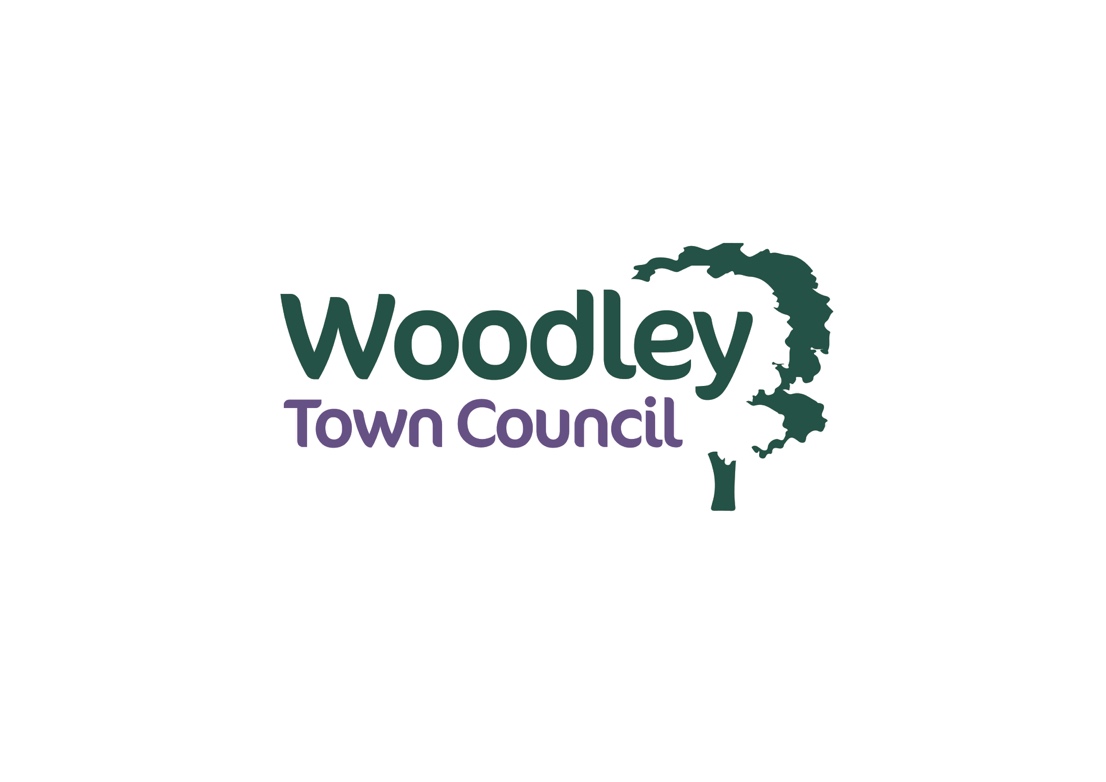 INFORMATION ABOUT YOUTHE SERVICE YOU OFFER IN WOODLEYSTAFFING / VOLUNTEERSSERVICE USERSFUNDINGFINANCIAL INFORMATIONORGANISATION’S BUDGETDECLARATIONANNUAL GRANT APPLICATION FORM for20-20Organisation Contact DetailsOrganisation Contact DetailsOrganisation Contact DetailsOrganisation Contact DetailsOrganisation Contact DetailsOrganisation Contact DetailsOrganisation Contact DetailsOrganisation Contact DetailsOrganisation Contact DetailsOrganisation Contact DetailsOrganisation Contact DetailsOrganisation Contact DetailsOrganisation Contact DetailsOrganisation Contact DetailsName of organisationName of organisationName of organisationName of organisationAddress of organisationAddress of organisationAddress of organisationAddress of organisationContact personContact personContact personContact personPosition in organisationPosition in organisationPosition in organisationPosition in organisationTelephone No.Telephone No.Telephone No.Telephone No.Email addressEmail addressEmail addressEmail addressWhat is the status of your organisationWhat is the status of your organisationWhat is the status of your organisationWhat is the status of your organisationWhat is the status of your organisationWhat is the status of your organisationWhat is the status of your organisationWhat is the status of your organisationWhat is the status of your organisationWhat is the status of your organisationWhat is the status of your organisationWhat is the status of your organisationWhat is the status of your organisationWhat is the status of your organisationVoluntaryVoluntaryCommunity OrganisationCommunity OrganisationCo-operativeCo-operativeLimited CompanyLimited CompanyCharityCharity No:Charity No:Charity No:Charity No:Other (please describe)Other (please describe)Other (please describe)Other (please describe)Other (please describe)Management of the organisationManagement of the organisationManagement of the organisationManagement of the organisationManagement of the organisationManagement of the organisationManagement of the organisationManagement of the organisationManagement of the organisationManagement of the organisationManagement of the organisationManagement of the organisationManagement of the organisationManagement of the organisationWhen was your organisation formed?When was your organisation formed?When was your organisation formed?When was your organisation formed?When was your organisation formed?When was your organisation formed?When was your organisation formed?When was your organisation formed?When was your organisation formed?When was your organisation formed?When was your organisation formed?When was your organisation formed?When was your organisation formed?When was your organisation formed?New (0-6 months)New (0-6 months)6 months – 2 years6 months – 2 years2 – 5 years2 – 5 years5+ years5+ yearsDoes your organisation have a Management Committee?Does your organisation have a Management Committee?Does your organisation have a Management Committee?Does your organisation have a Management Committee?Does your organisation have a Management Committee?Does your organisation have a Management Committee?Does your organisation have a Management Committee?Does your organisation have a Management Committee?YesYesNoIf yes, how many service users do you have on the Management CommitteeIf yes, how many service users do you have on the Management CommitteeIf yes, how many service users do you have on the Management CommitteeIf yes, how many service users do you have on the Management CommitteeIf yes, how many service users do you have on the Management CommitteeIf yes, how many service users do you have on the Management CommitteeIf yes, how many service users do you have on the Management CommitteeIf yes, how many service users do you have on the Management CommitteeIf yes, how many service users do you have on the Management CommitteeIf yes, how many service users do you have on the Management CommitteeIf yes, how many service users do you have on the Management CommitteeWhere in Woodley do your organisations’s activities take place?Where in Woodley do your organisations’s activities take place?Where in Woodley do your organisations’s activities take place?Where in Woodley do your organisations’s activities take place?Where in Woodley do your organisations’s activities take place?Where in Woodley do your organisations’s activities take place?Where in Woodley do your organisations’s activities take place?Where in Woodley do your organisations’s activities take place?Where in Woodley do your organisations’s activities take place?Where in Woodley do your organisations’s activities take place?Where in Woodley do your organisations’s activities take place?Where in Woodley do your organisations’s activities take place?Where in Woodley do your organisations’s activities take place?Where in Woodley do your organisations’s activities take place?Please described the service(s) you offer in Woodley:How does the local community benefit from your service(s)?What has your organisation achieved in the last year in Woodley?What does your organisation hope to achieve in the coming year?Please answer these additional questions if you received an annual grant in the last financial yearWill there be any changes if you continue to receive the same level of funding?If you are requesting an increased amount of funding, please described how you would spend the additional funds and provide a breakdown of costs:Does your organisation have any paid staff?Does your organisation have any paid staff?YesYesYesNoNoNoIf yes, how many paid staff does your organisation have?If yes, how many paid staff does your organisation have?Full timeFull timeFull timePart timePart timePart timePart timeHow many regular volunteers does your organisation have?How many regular volunteers does your organisation have?Are you requesting funding to employ staff?Are you requesting funding to employ staff?YesYesYesNoNoNoIf yes, please describe the employee(s) post title(s) and pay scale(s):If yes, please describe the employee(s) post title(s) and pay scale(s):If yes, please describe the employee(s) post title(s) and pay scale(s):If yes, please describe the employee(s) post title(s) and pay scale(s):If yes, please describe the employee(s) post title(s) and pay scale(s):If yes, please describe the employee(s) post title(s) and pay scale(s):If yes, please describe the employee(s) post title(s) and pay scale(s):If yes, please describe the employee(s) post title(s) and pay scale(s):If yes, please describe the employee(s) post title(s) and pay scale(s):If yes, please describe the employee(s) post title(s) and pay scale(s):If yes, please describe the employee(s) post title(s) and pay scale(s):Post TitlePay ScalePay ScalePay ScaleNew Post?New Post?New Post?New Post?New Post?Existing Post?Existing Post?Please ensure you attach a copy of job descriptions where you are seeking funding for new posts, or where we do not hold these on file already.Please ensure you attach a copy of job descriptions where you are seeking funding for new posts, or where we do not hold these on file already.Please ensure you attach a copy of job descriptions where you are seeking funding for new posts, or where we do not hold these on file already.Please ensure you attach a copy of job descriptions where you are seeking funding for new posts, or where we do not hold these on file already.Please ensure you attach a copy of job descriptions where you are seeking funding for new posts, or where we do not hold these on file already.Please ensure you attach a copy of job descriptions where you are seeking funding for new posts, or where we do not hold these on file already.Please ensure you attach a copy of job descriptions where you are seeking funding for new posts, or where we do not hold these on file already.Please ensure you attach a copy of job descriptions where you are seeking funding for new posts, or where we do not hold these on file already.Please ensure you attach a copy of job descriptions where you are seeking funding for new posts, or where we do not hold these on file already.Please ensure you attach a copy of job descriptions where you are seeking funding for new posts, or where we do not hold these on file already.Please ensure you attach a copy of job descriptions where you are seeking funding for new posts, or where we do not hold these on file already.Are your staff / volunteers working with children or vulnerable people?Are your staff / volunteers working with children or vulnerable people?Are your staff / volunteers working with children or vulnerable people?Are your staff / volunteers working with children or vulnerable people?YesYesYesYesNoDo you request disclosure of criminal records for staff / volunteers?Do you request disclosure of criminal records for staff / volunteers?Do you request disclosure of criminal records for staff / volunteers?Do you request disclosure of criminal records for staff / volunteers?YesYesYesYesNoDo you have a training / development plan for your staff / volunteers?Do you have a training / development plan for your staff / volunteers?Do you have a training / development plan for your staff / volunteers?Do you have a training / development plan for your staff / volunteers?YesYesYesYesNoIf yes, please describe the plan below; if not, please describe how you support your staff and volunteers:If yes, please describe the plan below; if not, please describe how you support your staff and volunteers:If yes, please describe the plan below; if not, please describe how you support your staff and volunteers:If yes, please describe the plan below; if not, please describe how you support your staff and volunteers:If yes, please describe the plan below; if not, please describe how you support your staff and volunteers:If yes, please describe the plan below; if not, please describe how you support your staff and volunteers:If yes, please describe the plan below; if not, please describe how you support your staff and volunteers:If yes, please describe the plan below; if not, please describe how you support your staff and volunteers:If yes, please describe the plan below; if not, please describe how you support your staff and volunteers:If yes, please describe the plan below; if not, please describe how you support your staff and volunteers:If yes, please describe the plan below; if not, please describe how you support your staff and volunteers:WeeklyWeeklyWeeklyWeeklyAnnuallyAnnuallyAnnuallyHow many people use your service each week / year?How many people use your service each week / year?How many people use your service each week / year?How many people use your service each week / year?How many people use your service each week / year?How many people use your service each week / year?How many people use your service each week / year?How many people use your service each week / year?How many of these people are Woodley residents?How many of these people are Woodley residents?How many of these people are Woodley residents?How many of these people are Woodley residents?How many of these people are Woodley residents?How many of these people are Woodley residents?How many of these people are Woodley residents?How many of these people are Woodley residents?Equal Opportunities MonitoringEqual Opportunities MonitoringEqual Opportunities MonitoringEqual Opportunities MonitoringEqual Opportunities MonitoringEqual Opportunities MonitoringEqual Opportunities MonitoringEqual Opportunities MonitoringEqual Opportunities MonitoringEqual Opportunities MonitoringEqual Opportunities MonitoringEqual Opportunities MonitoringEqual Opportunities MonitoringEqual Opportunities MonitoringEqual Opportunities MonitoringEqual Opportunities MonitoringEqual Opportunities MonitoringPlease provide information below for the last 12 months.Please provide information below for the last 12 months.Please provide information below for the last 12 months.Please provide information below for the last 12 months.Please provide information below for the last 12 months.Please provide information below for the last 12 months.Please provide information below for the last 12 months.Please provide information below for the last 12 months.Please provide information below for the last 12 months.Please provide information below for the last 12 months.Please provide information below for the last 12 months.Please provide information below for the last 12 months.Please provide information below for the last 12 months.Please provide information below for the last 12 months.Please provide information below for the last 12 months.Please provide information below for the last 12 months.Please provide information below for the last 12 months.Please indicate how your users fit into the following categories:Please indicate how your users fit into the following categories:Please indicate how your users fit into the following categories:Please indicate how your users fit into the following categories:Please indicate how your users fit into the following categories:Please indicate how your users fit into the following categories:Please indicate how your users fit into the following categories:Please indicate how your users fit into the following categories:Please indicate how your users fit into the following categories:Please indicate how your users fit into the following categories:Please indicate how your users fit into the following categories:Please indicate how your users fit into the following categories:Please indicate how your users fit into the following categories:Please indicate how your users fit into the following categories:Please indicate how your users fit into the following categories:Please indicate how your users fit into the following categories:Please indicate how your users fit into the following categories:ActivityActivityActivityActivityBlack & Minority Ethnic (%)Black & Minority Ethnic (%)Disabled(%)Disabled(%)Disabled(%)Disabled(%)Low Income(%)Elderly(%)Elderly(%)Elderly(%)Elderly(%)Women(%)Women(%)Average % for all activitiesAverage % for all activitiesAverage % for all activitiesAverage % for all activities(Please note: As people may fall into multiple categories the total % for each activity may exceed 100%)(Please note: As people may fall into multiple categories the total % for each activity may exceed 100%)(Please note: As people may fall into multiple categories the total % for each activity may exceed 100%)(Please note: As people may fall into multiple categories the total % for each activity may exceed 100%)(Please note: As people may fall into multiple categories the total % for each activity may exceed 100%)(Please note: As people may fall into multiple categories the total % for each activity may exceed 100%)(Please note: As people may fall into multiple categories the total % for each activity may exceed 100%)(Please note: As people may fall into multiple categories the total % for each activity may exceed 100%)(Please note: As people may fall into multiple categories the total % for each activity may exceed 100%)(Please note: As people may fall into multiple categories the total % for each activity may exceed 100%)(Please note: As people may fall into multiple categories the total % for each activity may exceed 100%)(Please note: As people may fall into multiple categories the total % for each activity may exceed 100%)(Please note: As people may fall into multiple categories the total % for each activity may exceed 100%)(Please note: As people may fall into multiple categories the total % for each activity may exceed 100%)(Please note: As people may fall into multiple categories the total % for each activity may exceed 100%)(Please note: As people may fall into multiple categories the total % for each activity may exceed 100%)(Please note: As people may fall into multiple categories the total % for each activity may exceed 100%)Please indicate how your users fit into the following age ranges:Please indicate how your users fit into the following age ranges:Please indicate how your users fit into the following age ranges:Please indicate how your users fit into the following age ranges:Please indicate how your users fit into the following age ranges:Please indicate how your users fit into the following age ranges:Please indicate how your users fit into the following age ranges:Please indicate how your users fit into the following age ranges:Please indicate how your users fit into the following age ranges:Please indicate how your users fit into the following age ranges:Please indicate how your users fit into the following age ranges:Please indicate how your users fit into the following age ranges:Please indicate how your users fit into the following age ranges:Please indicate how your users fit into the following age ranges:Please indicate how your users fit into the following age ranges:Please indicate how your users fit into the following age ranges:Please indicate how your users fit into the following age ranges:0 to 7%8 to 138 to 13%%14 to 1914 to 1914 to 1914 to 19%20 to 25%26 to 5526 to 55%%56 to 7556 to 7556 to 7556 to 75%75+%Total = 100%Total = 100%Total = 100%Total = 100%Total = 100%Total = 100%Total = 100%Total = 100%What other sources of funding have you applied for in the last financial year?What other sources of funding have you applied for in the last financial year?What other sources of funding have you applied for in the last financial year?20--2020Please provide details: Please provide details: Please provide details: Please provide details: Please provide details: Please provide details: Please provide details: Please provide details: Please provide details: Please provide details: PurposeFunding BodyAmountAmountAmountAmountSuccessful?Successful?Successful?Successful?PurposeFunding BodyAmountAmountAmountAmountYesYesNoNo££££££££££££££££Please complete this section using your organisation’s latest annual accounts. These should not be more than 12 months oldPlease complete this section using your organisation’s latest annual accounts. These should not be more than 12 months oldPlease complete this section using your organisation’s latest annual accounts. These should not be more than 12 months oldFinancial Summary from your most recent Annual AccountsFinancial Summary from your most recent Annual AccountsFinancial Summary from your most recent Annual AccountsTotal Income£Total Expenditure£Surplus / Deficit£Savings (reserves, cash or investment)£If you have free reserves of more than 12 months’ expenditure, please explain what these are to be used for:If you have free reserves of more than 12 months’ expenditure, please explain what these are to be used for:If you have free reserves of more than 12 months’ expenditure, please explain what these are to be used for:Please give your organisation’s projected income and expenditure for the next financial year. Please give your organisation’s projected income and expenditure for the next financial year. Please give your organisation’s projected income and expenditure for the next financial year. Please give your organisation’s projected income and expenditure for the next financial year. Please give your organisation’s projected income and expenditure for the next financial year. Please give your organisation’s projected income and expenditure for the next financial year. Please give your organisation’s projected income and expenditure for the next financial year. Please give your organisation’s projected income and expenditure for the next financial year. Please give your organisation’s projected income and expenditure for the next financial year. Please give your organisation’s projected income and expenditure for the next financial year. Anticipated IncomeAnticipated IncomeAnticipated IncomeAnticipated IncomeAnticipated Income20-20Expected WTC contributionExpected WTC contributionExpected WTC contribution££Other Local Authorities contributionOther Local Authorities contributionOther Local Authorities contribution££Other (please specify)Other (please specify)Other (please specify)££Charges & FeesCharges & FeesCharges & Fees££Total reserves and cash balances brought forwardTotal reserves and cash balances brought forwardTotal reserves and cash balances brought forward££Total anticipated incomeTotal anticipated incomeTotal anticipated income££Anticipated ExpenditureAnticipated ExpenditureAnticipated ExpenditureAnticipated ExpenditureAnticipated Expenditure20-20Revenue or Running CostsExpected WTC ContributionExpected WTC ContributionExpected WTC ContributionExpected WTC ContributionExpected WTC ContributionEmployee Costs – Salaries, NI, Pensions etcEmployee Costs – Salaries, NI, Pensions etcEmployee Costs – Salaries, NI, Pensions etcEmployee Costs – Salaries, NI, Pensions etc££££££Office Costs – phone, stationery etcOffice Costs – phone, stationery etcOffice Costs – phone, stationery etcOffice Costs – phone, stationery etc££££££Premises CostsRent / RatesRent / RatesRent / Rates££££££Premises CostsUtility BillsUtility BillsUtility Bills££££££Premises CostsMaintenanceMaintenanceMaintenance££££££Information, Education, Promotional materialInformation, Education, Promotional materialInformation, Education, Promotional materialInformation, Education, Promotional material££££££Training for staff and volunteersTraining for staff and volunteersTraining for staff and volunteersTraining for staff and volunteers££££££Volunteer and travel expensesVolunteer and travel expensesVolunteer and travel expensesVolunteer and travel expenses££££££Other (eg accountancy fees, depreciation)Other (eg accountancy fees, depreciation)Other (eg accountancy fees, depreciation)Other (eg accountancy fees, depreciation)££££££InsuranceInsuranceInsuranceInsurance££££££Other (please specify)Other (please specify)££££££Total running cost for yearTotal running cost for yearTotal running cost for yearTotal running cost for year££££££Capital costs (eg equipment)Capital costs (eg equipment)Capital costs (eg equipment)Capital costs (eg equipment)£Total grant requested from WTCTotal grant requested from WTCTotal grant requested from WTCTotal grant requested from WTC££££££We make all grants subject to the conditions set out in the Annual Grant Guidelines.We ask applicants to sign the following declaration to confirm that they accept the conditions under which the grants are awarded.We make all grants subject to the conditions set out in the Annual Grant Guidelines.We ask applicants to sign the following declaration to confirm that they accept the conditions under which the grants are awarded.We make all grants subject to the conditions set out in the Annual Grant Guidelines.We ask applicants to sign the following declaration to confirm that they accept the conditions under which the grants are awarded.We make all grants subject to the conditions set out in the Annual Grant Guidelines.We ask applicants to sign the following declaration to confirm that they accept the conditions under which the grants are awarded.We make all grants subject to the conditions set out in the Annual Grant Guidelines.We ask applicants to sign the following declaration to confirm that they accept the conditions under which the grants are awarded.I, the undersigned, am applying on behalf ofI, the undersigned, am applying on behalf of(organisation)and I declare that:I have noted the conditions under which the grants are made as set out in the Annual Grant Guidelines to applicants and confirm that, if successful, I and the organisation which I represent will abide by then;I undertake on behalf of the organisation that any grant made by Woodley Town Council, or such part of it as the Council may determine, will be repaid if:The organisation is found to be in breach of the conditions applied to the grant;  ORThe grant ceases to be used for the purpose for which it was given;  ORThe organisation ceases to operate.This is an accurate view of the services provided by the organisation and any changes that may affect the agreement and has been seen by the committee.The committee agreed to continue to abide by the conditions under which grant aid is made (as set out in the Annual Grant Guidelines).and I declare that:I have noted the conditions under which the grants are made as set out in the Annual Grant Guidelines to applicants and confirm that, if successful, I and the organisation which I represent will abide by then;I undertake on behalf of the organisation that any grant made by Woodley Town Council, or such part of it as the Council may determine, will be repaid if:The organisation is found to be in breach of the conditions applied to the grant;  ORThe grant ceases to be used for the purpose for which it was given;  ORThe organisation ceases to operate.This is an accurate view of the services provided by the organisation and any changes that may affect the agreement and has been seen by the committee.The committee agreed to continue to abide by the conditions under which grant aid is made (as set out in the Annual Grant Guidelines).and I declare that:I have noted the conditions under which the grants are made as set out in the Annual Grant Guidelines to applicants and confirm that, if successful, I and the organisation which I represent will abide by then;I undertake on behalf of the organisation that any grant made by Woodley Town Council, or such part of it as the Council may determine, will be repaid if:The organisation is found to be in breach of the conditions applied to the grant;  ORThe grant ceases to be used for the purpose for which it was given;  ORThe organisation ceases to operate.This is an accurate view of the services provided by the organisation and any changes that may affect the agreement and has been seen by the committee.The committee agreed to continue to abide by the conditions under which grant aid is made (as set out in the Annual Grant Guidelines).and I declare that:I have noted the conditions under which the grants are made as set out in the Annual Grant Guidelines to applicants and confirm that, if successful, I and the organisation which I represent will abide by then;I undertake on behalf of the organisation that any grant made by Woodley Town Council, or such part of it as the Council may determine, will be repaid if:The organisation is found to be in breach of the conditions applied to the grant;  ORThe grant ceases to be used for the purpose for which it was given;  ORThe organisation ceases to operate.This is an accurate view of the services provided by the organisation and any changes that may affect the agreement and has been seen by the committee.The committee agreed to continue to abide by the conditions under which grant aid is made (as set out in the Annual Grant Guidelines).and I declare that:I have noted the conditions under which the grants are made as set out in the Annual Grant Guidelines to applicants and confirm that, if successful, I and the organisation which I represent will abide by then;I undertake on behalf of the organisation that any grant made by Woodley Town Council, or such part of it as the Council may determine, will be repaid if:The organisation is found to be in breach of the conditions applied to the grant;  ORThe grant ceases to be used for the purpose for which it was given;  ORThe organisation ceases to operate.This is an accurate view of the services provided by the organisation and any changes that may affect the agreement and has been seen by the committee.The committee agreed to continue to abide by the conditions under which grant aid is made (as set out in the Annual Grant Guidelines).Signed *Position in OrganisationDate* Your name entered here will be regarded as your signature* Your name entered here will be regarded as your signature* Your name entered here will be regarded as your signature* Your name entered here will be regarded as your signature* Your name entered here will be regarded as your signaturePlease return this form either via:Email:		admin@woodley.gov.uk		Post:		Woodley Town Council, The Oakwood Centre, Headley Road, Woodley, RG5 4JZIf you have any queries, please telephone: 0118 969 0356Please return this form either via:Email:		admin@woodley.gov.uk		Post:		Woodley Town Council, The Oakwood Centre, Headley Road, Woodley, RG5 4JZIf you have any queries, please telephone: 0118 969 0356Please return this form either via:Email:		admin@woodley.gov.uk		Post:		Woodley Town Council, The Oakwood Centre, Headley Road, Woodley, RG5 4JZIf you have any queries, please telephone: 0118 969 0356Please return this form either via:Email:		admin@woodley.gov.uk		Post:		Woodley Town Council, The Oakwood Centre, Headley Road, Woodley, RG5 4JZIf you have any queries, please telephone: 0118 969 0356Please return this form either via:Email:		admin@woodley.gov.uk		Post:		Woodley Town Council, The Oakwood Centre, Headley Road, Woodley, RG5 4JZIf you have any queries, please telephone: 0118 969 0356PRIVACY NOTICEPRIVACY NOTICEPRIVACY NOTICEPRIVACY NOTICEPRIVACY NOTICEWoodley Town Council is the data controller for your data. By submitting this application, you consent to the Council storing and processing the personal data you have provided for the purpose for which it was submitted.Where necessary the Council may share your personal data with other third-party data controllers with whom the council works. Personal data will be stored securely, and will be deleted or anonymised when it is no longer required. For full information on how we will process your data, including who it may be shared with, where it will be stored, how it will be protected, and how long it will be stored, please see our General Data Privacy Notice (link).Woodley Town Council, The Oakwood Centre, Headley Road, Woodley, Berkshire, RG5 4JZContact: Tel – 0118 969 0356 / Email – admin@woodley.gov.uk Woodley Town Council is the data controller for your data. By submitting this application, you consent to the Council storing and processing the personal data you have provided for the purpose for which it was submitted.Where necessary the Council may share your personal data with other third-party data controllers with whom the council works. Personal data will be stored securely, and will be deleted or anonymised when it is no longer required. For full information on how we will process your data, including who it may be shared with, where it will be stored, how it will be protected, and how long it will be stored, please see our General Data Privacy Notice (link).Woodley Town Council, The Oakwood Centre, Headley Road, Woodley, Berkshire, RG5 4JZContact: Tel – 0118 969 0356 / Email – admin@woodley.gov.uk Woodley Town Council is the data controller for your data. By submitting this application, you consent to the Council storing and processing the personal data you have provided for the purpose for which it was submitted.Where necessary the Council may share your personal data with other third-party data controllers with whom the council works. Personal data will be stored securely, and will be deleted or anonymised when it is no longer required. For full information on how we will process your data, including who it may be shared with, where it will be stored, how it will be protected, and how long it will be stored, please see our General Data Privacy Notice (link).Woodley Town Council, The Oakwood Centre, Headley Road, Woodley, Berkshire, RG5 4JZContact: Tel – 0118 969 0356 / Email – admin@woodley.gov.uk Woodley Town Council is the data controller for your data. By submitting this application, you consent to the Council storing and processing the personal data you have provided for the purpose for which it was submitted.Where necessary the Council may share your personal data with other third-party data controllers with whom the council works. Personal data will be stored securely, and will be deleted or anonymised when it is no longer required. For full information on how we will process your data, including who it may be shared with, where it will be stored, how it will be protected, and how long it will be stored, please see our General Data Privacy Notice (link).Woodley Town Council, The Oakwood Centre, Headley Road, Woodley, Berkshire, RG5 4JZContact: Tel – 0118 969 0356 / Email – admin@woodley.gov.uk Woodley Town Council is the data controller for your data. By submitting this application, you consent to the Council storing and processing the personal data you have provided for the purpose for which it was submitted.Where necessary the Council may share your personal data with other third-party data controllers with whom the council works. Personal data will be stored securely, and will be deleted or anonymised when it is no longer required. For full information on how we will process your data, including who it may be shared with, where it will be stored, how it will be protected, and how long it will be stored, please see our General Data Privacy Notice (link).Woodley Town Council, The Oakwood Centre, Headley Road, Woodley, Berkshire, RG5 4JZContact: Tel – 0118 969 0356 / Email – admin@woodley.gov.uk 